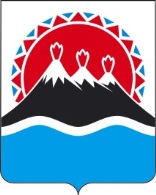 г. Петропавловск-Камчатский		                 « 04 »   августа   2017 годаВ целях уточнения отдельных положений приложения к приказу Министерства социального развития и труда Камчатского края 30.06.2016                   № 719-п «Об утверждении административного регламента предоставления Министерством социального развития и труда Камчатского края государственной услуги по назначению ежегодной социальной выплаты на приобретение школьной и спортивной одежды, школьно-письменных принадлежностей на каждого ребенка многодетной семьи, обучающегося в общеобразовательной организации в Камчатском крае (за исключением детей, находящихся на полном государственном обеспечении)»ПРИКАЗЫВАЮ:1. Внести в приложение к приказу Министерства социального развития и труда Камчатского края 30.06.2016 № 719-п «Об утверждении административного регламента предоставления Министерством социального развития и труда Камчатского края государственной услуги по назначению ежегодной социальной выплаты на приобретение школьной и спортивной одежды, школьно-письменных принадлежностей на каждого ребенка многодетной семьи, обучающегося в общеобразовательной организации в Камчатском крае (за исключением детей, находящихся на полном государственном обеспечении)»   следующие изменения:1) абзац второй части 2 признать утратившим силу;  2) в абзаце втором части 8 слова «сайт http://www.kamgov.ru» заменить словами «сайт http://www.kamgov.ru/mintrud»; 3) часть 10 изложить в следующей редакции:«11. Информация для граждан по предоставлению государственной услуги размещена:1) на сайте Министерства в информационно-телекоммуникационной сети «Интернет»: http://www.kamgov.ru/mintrud;2) на сайте КГКУ «Центр выплат» в информационно-телекоммуникационной сети «Интернет»: http://www.socuslugi.kamchatka.ru.3) на Едином портале государственных и муниципальных услуг (функций) - www.gosuslugi.ru (далее - ЕПГУ) и Портале государственных и муниципальных услуг Камчатского края - gosuslugi41.ru (далее – РПГУ).»;4) в части 11  пункт 3 изложить в следующей редакции:«3) посредством размещения информации на официальном сайте исполнительных органов государственной власти Камчатского края в информационно-телекоммуникационной сети «Интернет», в государственных информационных системах ЕПГУ и РПГУ;»;5) в абзаце первом части 12 слова «по электронной почте» заменить словами «с использованием средств ЕПГУ/РПГУ»;6) в части 14:а) абзац первый части 14 изложить в следующей редакции:«14. На ЕПГУ/РПГУ размещены и доступны без регистрации и авторизации следующие информационные материалы:»;б) дополнить частями 14.1  и 14.2 следующего содержания:«14.1. В целях получения государственной услуги в электронной форме с использованием ЕПГУ/РПГУ гражданину необходимо зарегистрироваться в Единой системе идентификации и аутентификации (далее - ЕСИА), по адресу https://esia.gosuslugi.ru/registration/ в порядке, установленном нормативными правовыми актами и методическими документами, определяющими правила использования ЕСИА. После регистрации в ЕСИА и последующей авторизации на ЕПГУ и(или) РПГУ, гражданин получает доступ к «Личному кабинету» пользователя на ЕПГУ и(или) РПГУ.С помощью «Личного кабинета» у гражданина появляется возможность:1)  подать заявление в электронном виде путем заполнения шаблона заявления;2) подать жалобу на решение, действие (бездействие) органа, предоставляющего государственную услугу, должностного лица органа, предоставляющего государственную услугу, либо государственного служащего.14.2. В целях предоставления государственной услуги, консультаций и информирования о ходе предоставления государственной услуги осуществляется прием граждан (их представителей) в порядке очереди или по предварительной записи.Запись на прием проводится  при личном обращении гражданина (его представителя), посредством  телефонной связи, ЕПГУ и(или) РПГУ.Гражданину (его представителю) предоставляется  возможность записи в любые свободные для приема дату и время в пределах установленного графика приема граждан в КГКУ «Центр выплат».КГКУ «Центр выплат» не вправе требовать от гражданина (его представителя совершения иных действий, кроме прохождения идентификации в соответствии с нормативными правовыми актами Российской Федерации, указания цели приема, а также предоставления сведений, необходимых для расчета длительности временного интервала, который необходимо забронировать для приема.»;7) часть 20 изложить в следующей редакции:«20. Прием заявлений и документов у заявителей (их представителей) на предоставление государственной услуги осуществляется в КГКУ «Центр выплат» - при личном обращении, по почте и в электронном виде через ЕПГУ и(или) РПГУ.Прием заявлений и документов у заявителей (их представителей) на предоставление государственной услуги осуществляется через                             КГКУ «Многофункциональный центр предоставления государственных и муниципальных услуг в Камчатском крае» (далее – МФЦ) в порядке, установленном Правилами организации деятельности многофункциональных центров предоставления государственных и муниципальных услуг, утвержденными постановлением Правительства Российской Федерации от  22.12. 2012 № 1376 «Об утверждении Правил организации деятельности многофункциональных центров предоставления государственных и муниципальных услуг».Перечень учреждений, осуществляющих прием заявлений и документов на предоставление государственной услуги, содержится в приложении № 2 к настоящему Административному регламенту.»;8) в части 25:а) в пункте 6 слово «удостоверение» заменить на «удостоверения»;б) в пункте 7 слово «справка» заменить на «справки», «.» заменить на «;»;в) дополнить пунктами 8-10 следующего содержания:«8) копии поквартирной карточки с места жительства (места пребывания) лиц, указанных в части 3 настоящего Административного регламента;9) домовой книги (в случае, если заявитель проживает в индивидуальном жилом доме);10) судебного решения об определении места жительства в Камчатском крае граждан, указанных в части 3 настоящего Административного регламента (при наличии).»;9)  часть 26 отменить;10) дополнить частью 26.1   следующего содержания:«26.1. Срок предоставления документов, указанных в пунктах 7 - 10, части 25 настоящего Административного регламента, не должен превышать 30 календарных дней, а в случаях проживания заявителя в отдаленных населенных пунктах, нахождение работодателя вне пределов места постоянного жительства заявителя, обучения студента по очной форме обучения в образовательных организациях, расположенных за пределами Камчатского края, этот срок не должен превышать 60 календарных дней со дня их выдачи.»;11)  в части 27:а) в абзаце первом слово «лично» исключить;б) в пункте 4 слова «пунктах 2, 4 -7 части 25» заменить словами «в пунктах 2, 4 - 10 части 25»;12) дополнить частью 29.1 следующего содержания:«29.1. При направлении заявления по форме электронного документа через ЕПГУ и(или) РПГУ, путем заполнения соответствующей формы заявления, заявитель (его представитель) обязан предоставить в КГКУ «Центр выплат» оригиналы документов, указанных в частях 28, 29 и 32 настоящего Административного регламента, в срок не превышающий 55 календарных дней со дня регистрации заявления в КГКУ «Центр выплат».Электронное уведомление о регистрации заявления заявителя (его представителя), поданного по форме электронного документа через ЕПГУ и(или) РПГУ, с указанием даты предоставления в КГКУ «Центр выплат» оригиналов документов, указанных в части 25 настоящего Административного регламента, направляется заявителю (его представителю) в срок не превышающий  5  календарных дней со дня регистрации заявления в КГКУ «Центр выплат».»;13)  часть 31 изложить в следующей редакции:«31. Заявитель (его представитель) несет ответственность за достоверность документов и сведений, представленных для получения государственной услуги.КГКУ «Центр выплат» вправе осуществлять проверку достоверности сведений, содержащихся в представленных заявителем (его представителем) документах.»;14) в части 32:а) в пункте 5 слово «гражданине» исключить;б) абзац седьмой изложить в следующей редакции:«Заявитель (его представитель) вправе предоставить сведения, предусмотренные настоящей частью, по собственной инициативе.»;15) в части 34:а) в пункте 2 слова «Административного регламента.» заменить словами «Административного регламента;»;б) дополнить пунктом 3 следующего содержания:«3) некорректное заполнение данных электронной формы заявления (в случае подачи заявления через ЕПГУ/РПГУ).»;16) дополнить частью 34.1 следующего содержания:«34.1. При приеме заявлений и документов, необходимых для предоставления государственной услуги запрещается:1) отказывать в приеме заявлений и документов, необходимых для предоставления государственной услуги, в случае, если заявление и документы поданы в соответствии с информацией о сроках и порядке предоставления государственной услуги, опубликованной на ЕПГУ/РПГУ;2) отказывать в предоставлении государственной услуги в случае, если заявление и документы, необходимые для предоставления государственной услуги, поданы в соответствии с информацией о сроках и порядке предоставления государственной услуги, опубликованной на ЕПГУ/РПГУ;3)  требовать от заявителя (его представителя) иных действий, кроме прохождения идентификации и аутентификации в соответствии с нормативными правовыми актами Российской Федерации.»;17) в части 35:а) пункт 2 изложить в следующей редакции:«2) отсутствие документов (сведений), подтверждающих проживание по месту жительства в Камчатском крае заявителя и (или) ребенка;»;б) в пункте 9 «.» заменить на «;»;в) дополнить пунктами 10-12 следующего содержания:«10) предоставление заявителем (его представителем) документов с недостоверными сведениями;»; «11) непредставление заявителем (его представителем) оригиналов документов, указанных в части 25 настоящего Административного регламента, в течение 55 календарных дней со дня поступления заявления в КГКУ «Центр выплат» через ЕПГУ и (или) РПГУ;12) предоставление заявителем (его представителем) неполного пакета документов, указанных в части 25 настоящего Административного регламента, при направлении заявления по форме электронного документа через ЕПГУ и (или) РПГУ.»;18) в части 39: а) пункт 3 изложить в следующей редакции:«3) при предоставлении заявления и полного пакета документов, указанных в части 25 настоящего Административного регламента, через МФЦ, в день их поступления в КГКУ «Центр выплат». В этом случае днем обращения пенсионера считается дата регистрации заявления и полного пакета документов МФЦ;»;б) дополнить пунктом 4 следующего содержания:«4) при поступлении заявления и документов, указанных в части 25 настоящего Административного регламента, через ЕПГУ и (или) РПГУ в день поступления в КГКУ «Центр выплат», в случаях поступления заявления в нерабочее время, нерабочие и праздничные дни, регистрация производится в первый рабочий день, без необходимости представления заявителем документов на бумажном носителе.»;19) часть 42 изложить в следующей редакции:«42. В случае направления заявления по форме электронного документа через ЕПГУ/РПГУ путем заполнения соответствующей интерактивной формы заявления с использованием «личного кабинета», обеспечивающего возможность направления и получения однозначной и конфиденциальной информации, также промежуточных сообщений и ответной информации в электронном виде, в том числе с использованием электронной подписи в порядке, предусмотренном законодательством Российской Федерации, регистрация заявления производится в день поступления в КГКУ «Центр выплат», а в случае поступления заявления в КГКУ «Центр выплат» в нерабочие и праздничные дни – не позднее  рабочего дня, следующего за нерабочими и праздничными днями. В день поступления заявления в КГКУ «Центр выплат» заявителю (его представителю), подавшему заявление через ЕПГУ/РПГУ,  формируется и направляется электронное уведомление о получении его заявления и указанием даты предоставления в КГКУ «Центр выплат» оригиналов документов, указанных в части 25 настоящего Административного регламента, в срок не превышающий  55  календарных дней со дня регистрации заявления в КГКУ «Центр выплат».В случае предоставления заявителем (его представителем) полного пакета документов, указанных в части 25 настоящего Административного регламента, в срок, не  превышающий 55 календарных дней со дня регистрации заявления в КГКУ «Центр выплат»,  датой обращения, поступившего через ЕПГУ/РПГУ, считается дата регистрации заявления в КГКУ «Центр выплат».В случае непредставления заявителем (его представителем) оригиналов документов, указанных в части  25 настоящего Административного регламента, в течение 55 календарных дней со дня поступления  заявления в КГКУ «Центр выплат» через ЕПГУ заявитель (его представитель) в течение     5 рабочих дней уведомляется через ЕПГУ/РПГУ об отказе в предоставлении государственной услуги с указанием причин и порядка обжалования данного решения.»;	20) в части 45:	а) пункт 2 после слова «Интернет» дополнить словами «, ЕПГУ/РПГУ»;	б) в пункте 8 слова «, в том числе в электронном виде посредством электронной почты» заменить словами «(в том числе сети Интернет, ЕПГУ/РПГУ)»;	21) часть 46 признать утратившей силу;	22) дополнить частью 47.1 следующего содержания:	«47.1. Заявителю (его представителю) предоставляется возможность оценить доступность и качество предоставления государственной услуги на ЕПГУ и (или) РПГУ, в случае подачи заявления на предоставление государственной услуги в электронной форме.»;	23)  в части 52:	а) в абзаце первом слова «пакта документов, указанного» заменить словами «пакета документов, указанных»;	б) абзац третий изложить в следующей редакции:	«Заявителю при личном обращении выдается уведомление о приеме документов с указанием даты приема документов. Оригиналы документов возвращаются гражданину.»;24)  абзац первый части 53 изложить в следующей редакции:«53. Специалист по приему обращений при поступлении обращения заявителя с приложением документов через ЕПГУ и(или) РПГУ в день поступления заявления, а в случае поступления заявления в нерабочее время, в нерабочие и праздничные дни, в первый рабочий день, следующий за днем обращения, регистрирует его, вносит в Журнал регистрации обращений:»;25) абзац второй части 58 признать утратившим силу;26) часть 59 дополнить абзацами вторым и третьем следующего содержания:«Специалист по назначению направляет в течение 5 рабочих дней со дня регистрации заявления в КГКУ «Центр выплат» запрос о предоставлении в рамках межведомственного взаимодействия сведений, указанных в части 36 настоящего Административного регламента, в органы, участвующие в предоставлении государственной услуги.Срок выполнения административного действия – до 20 минут на 1 обращение»;27) в абзаце первом части 60 слова «в течение 15-ти рабочих дней со дня регистрации заявления» заменить словами «в течение 10 рабочих дней со дня поступления указанных сведений»;28) абзац первый части 62 изложить в следующей редакции:«62. В случае, когда согласно информации, предоставленной в рамках межведомственного взаимодействия органами, участвующими в предоставлении государственной услуги, отсутствуют сведения (документы) о праве заявителя на получение государственной услуги, специалист по назначению готовит проект решения руководителя об отказе в предоставлении государственной услуги в срок, не превышающий 55 календарных дней со дня регистрации заявления в КГКУ «Центр выплат».»;29) абзац первый части 65 изложить в следующей редакции:«65. После принятия руководителем решения об отказе в предоставлении государственной услуги специалист по назначению в течение 5 рабочих дней со дня принятия решения готовит и направляет гражданину письменное уведомление об отказе в предоставлении государственной услуги, с указанием причины отказа и порядка его обжалования, в соответствии с приложением № 5 к настоящему Административному регламенту, в случае поступления заявления с ЕПГУ и (или) РПГУ уведомление направляется в «Личный кабинет гражданина».»;30) в наименовании раздела IV  слова «, а также принятием ими решений» исключить;31) часть 85 изложить в следующей редакции:«85. В случае, если жалоба подана заявителем в Министерство, но принятие решения по жалобе не входит в компетенцию Министерства, Министерство в течение 1 рабочего дня со дня ее регистрации направляет жалобу в уполномоченный на ее рассмотрение орган и в письменной форме информирует гражданина  о перенаправлении жалобы, за исключением случаев, указанных в части 86 и пункте 2 части 87 настоящего Административного регламента.При этом срок рассмотрения жалобы исчисляется со дня регистрации жалобы в уполномоченном на ее рассмотрение органе.»;32) дополнить частью 95 следующего содержания:«95. Решение, принятое по результатам рассмотрения жалобы, может быть обжаловано в судебном порядке.»;34) приложения 2 и 3 изложить в редакции согласно приложению к настоящему приказу.2. Настоящий приказ вступает в силу через 10 дней после дня его официального опубликования, за исключением положений, определяющих порядок предоставления государственной услуги в электронном виде, которые вступают в силу с 01 января 2018 года. Министр							        	                 И.Э. КойровичПриложение к приказу Министерства социального развития и труда Камчатского края                                                                   от  04.08.2017     №   826-п«Приложение № 2 к Административному регламенту предоставления Министерством социального развития и труда Камчатского края государственной услуги по назначению ежегодной социальной выплаты на приобретение школьной и спортивной одежды, школьно-письменных принадлежностей на каждого ребенка многодетной семьи, обучающегося в общеобразовательной организации в Камчатском крае (за исключением детей, находящихся на полном государственном обеспечении)» Сведенияоб адресах учреждений, осуществляющих прием заявлений и документов на предоставление государственной услуги по назначению ежегодной социальной выплаты на приобретение школьной и спортивной одежды, школьно-письменных принадлежностей на каждого ребенка многодетной семьи, обучающегося в общеобразовательной организации в Камчатском крае (за исключением детей, находящихся на полном государственном обеспечении)1. Филиалы КГКУ «Камчатский центр по выплате государственныхи социальных пособий»2. Филиалы и дополнительные офисы КГКУ «Многофункциональныйцентр предоставления государственных и муниципальныхуслуг в Камчатском крае»Общий номер телефона КГКУ «МФЦ Камчатского края» 8 (4152) 300-034, телефон Центра телефонного обслуживания КГКУ «МФЦ Камчатского края» 8(4152) 302-402Приложение 3к Административному регламенту предоставления Министерством социального развития и труда Камчатского края государственной услуги по назначению ежегодной социальной выплаты на приобретение школьной и спортивной одежды, школьно-письменных принадлежностей на каждого ребенка многодетной семьи, обучающегося в общеобразовательной организации в Камчатском крае (за исключением детей, находящихся на полном государственном обеспечении)»  Блок – схема предоставления государственной услуги по предоставлениюМинистерством социального развития и труда Камчатского края государственной   услуги по назначению ежегодной социальной выплаты на приобретение школьной и спортивной одежды, школьно-письменных принадлежностей на каждого ребенка многодетной семьи, обучающегося в общеобразовательной организации в Камчатском крае (за исключением детей, находящихся на полном государственном обеспечении)».МИНИСТЕРСТВО СОЦИАЛЬНОГО РАЗВИТИЯ  И ТРУДАКАМЧАТСКОГО КРАЯПРИКАЗ №   826-пО внесении изменений в приложение к приказу Министерства социального развития и труда Камчатского края от 30.06.2016 № 719-п «Об утверждении административного регламента предоставления Министерством социального развития и труда Камчатского края государственной услуги по назначению ежегодной социальной выплаты на приобретение школьной и спортивной одежды, школьно-письменных принадлежностей на каждого ребенка многодетной семьи, обучающегося в общеобразовательной организации в Камчатском крае (за исключением детей, находящихся на полном государственном обеспечении)»  НаименованиеАдрес, номер телефона1.КГКУ «Камчатский центр по выплате государственных и социальных пособий»(по почте и в электронном виде)пр. Победы, д. 27, г. Петропавловск-Камчатский, Камчатский край, 683023, (8-415-2) 29-67-12Эл. адрес: centr@centr.kamchatka.ru сайтhttp://www.socuslugi.kamchatka.ru2.Алеутский филиал КГКУ «Камчатский центр по выплате государственных и социальных пособий» (по почте и в электронном виде)ул. Гагарина, д. 4, с. Никольское, Алеутский район, Камчатский край, 684500, (8-415-47) 2-21-88Эл. адрес: Nikolskoe@centr.kamchatka.ru3.Быстринский филиал КГКУ «Камчатский центр по выплате государственных и социальных пособий» (по почте и в электронном виде)ул. Советская, д. 3, с. Эссо, Быстринский район, Камчатский край, 684350, (8-415-42) 2-12-91Эл. адрес: Esso@centr.kamchatka.ru4.Вилючинский филиал КГКУ «Камчатский центр по выплате государственных и социальных пособий» (по почте и в электронном виде)ул. Победы, д. 9, г. Вилючинск, Камчатский край, 684090, (8-415-35) 3-22-21, 3-22-14Эл. адрес: Viluchinsk@centr.kamchatka.ru5.Елизовский филиал КГКУ «Камчатский центр по выплате государственных и социальных пособий» (лично, по почте и в электронном виде)ул. Беринга, д. 25, г. Елизово, Камчатский край, 684000, (8-415-31) 7-36-49Эл. адрес: Еlizovo@centr.kamchatka.ru6.Карагинский филиал КГКУ «Камчатский центр по выплате государственных и социальных пособий» (по почте и в электронном виде)ул. Советская, д. 23А, п. Оссора, Карагинский район, Камчатский край, 688700, (8-415-45) 4-10-72Эл. адрес: Ossora@centr.kamchatka.ru7.Мильковский филиал КГКУ «Камчатский центр по выплате государственных и социальных пособий» (лично, по почте и в электронном виде)ул. Победы, д. 13, с. Мильково, Камчатский край, 684300, (8-415-33) 2-27-80Эл. адрес: Milkovo@centr.kamchatka.ru8.Олюторский филиал КГКУ «Камчатский центр по выплате государственных и социальных пособий» (лично, по почте и в электронном виде)ул. Молодежная, д. 12, с. Тиличики, Олюторский район, Камчатский край, 688800, (8-415-44) 5-27-99Эл. адрес: Tilichiki@centr.kamchatka.ru9.Паланский филиал КГКУ «Камчатский центр по выплате государственных и социальных пособий» (по почте и в электронном виде)ул. Поротова, д. 22, пгт Палана, Тигильский район, Камчатский край, 688000, (8-415-43) 3-10-65Эл. адрес: Palana@centr.kamchatka.ru10.Пенжинский филиал КГКУ «Камчатский центр по выплате государственных и социальных пособий» (по почте и в электронном виде)ул. Пенжинская, д. 2, с. Каменское, Пенжинский район, Камчатский край, 688850, (8-415-46) 6-10-38Эл. адрес: Kamenskoe@centr.kamchatka.ru11.Соболевский филиал КГКУ «Камчатский центр по выплате государственных и социальных пособий» (по почте и в электронном виде)ул. Комсомольская, д. 15, с. Соболево, Соболевский район, Камчатский край, 684200, (8-415-36) 3-24-71Эл. адрес: Sobolevo@centr.kamchatka.ru12.Тигильский филиал КГКУ «Камчатский центр по выплате государственных и социальных пособий» (по почте и  в электронном виде)ул. Партизанская, д. 46, офис 1, с. Тигиль, Тигильский район, Камчатский край, 688600, (8-415-37) 2-12-80Эл. адрес: Tigil@centr.kamchatka.ru13.Усть-Большерецкий филиал КГКУ «Камчатский центр по выплате государственных и социальных пособий» (по почте и электронном виде)ул. Бочкарева, д. 2, c. Усть-Большерецк, Усть-Большерецкий район, Камчатский край, 684100,   (8-415-32) 2-15-49Эл. адрес: UB@centr.kamchatka.ru14.Усть-Камчатский филиал КГКУ «Камчатский центр по выплате государственных и социальных пособий» ул. 60 лет Октября, д. 29, п. Усть-Камчатск, Усть-Камчатский район, Камчатский край, 684414, (8-415-34) 2-05-10Эл. адрес: UK@centr.kamchatka.ru»1.Дополнительный офис Петропавловского филиала КГКУ «МФЦ Камчатского края»Камчатский край,г. Петропавловск-Камчатский,   ул. Пограничная, д. 172.Дополнительный офис Петропавловского филиала КГКУ «МФЦ Камчатского края»Камчатский край,г. Петропавловск-Камчатский, Проспект Рыбаков, д. 13 3.Дополнительный офис Петропавловского филиала КГКУ «МФЦ Камчатского края»Камчатский край,г. Петропавловск-Камчатский,                       ул. Океанская, д. 944.Дополнительный офис Петропавловского филиала КГКУ «МФЦ Камчатского края»Камчатский край,г. Петропавловск-Камчатский,ул. Дальневосточная, д. 85.Вилючинский филиал КГКУ «МФЦ Камчатского края»Камчатский край, г. Вилючинск,мкр. Центральный,  д. 56.Дополнительный офис Елизовского филиала КГКУ «МФЦ Камчатского края»Камчатский край, Елизовский район,п. Термальный, ул. Крашенинникова, д. 27.Дополнительный офис Елизовского филиала КГКУ «МФЦ Камчатского края»Камчатский край, Елизовский район,п. Паратунка, ул. Нагорная, д. 278.Дополнительный офис Елизовского филиала КГКУ «МФЦ Камчатского края»Камчатский край, Елизовский район,п. Вулканный, ул. Центральная, д. 19.Дополнительный офис Елизовского филиала КГКУ «МФЦ Камчатского края»Камчатский край, Елизовский район,п. Раздольный, ул. Советская, д. 2А10.Дополнительный офис Елизовского филиала КГКУ «МФЦ Камчатского края»Камчатский край, Елизовский район,              п. Коряки, ул. Шоссейная, д. 2/111.Дополнительный офис Елизовского филиала КГКУ «МФЦ Камчатского края»Камчатский край, Елизовский район,              п. Сокоч,  ул. Лесная, д. 112.Дополнительный офис Елизовского филиала КГКУ «МФЦ Камчатского края»Камчатский край, Елизовский район,п. Пионерский, ул. Николая Коляды, д. 113.Дополнительный офис Елизовского филиала КГКУ «МФЦ Камчатского края»Камчатский край, Елизовский район,              п. Лесной, ул. Чапаева, д. 514.Дополнительный офис Елизовского филиала КГКУ «МФЦ Камчатского края»Камчатский край, Елизовский район,п. Нагорный, ул. Совхозная, д. 1815.Дополнительный офис Елизовского филиала КГКУ «МФЦ Камчатского края»Камчатский край, Елизовский район,             п. Николаевка, ул. Центральная, д. 2416.Быстринский филиал КГКУ «МФЦ Камчатского края»Камчатский край, Быстринский район, п. Эссо, ул. Советская, д. 417.Усть-Камчатский филиал КГКУ «МФЦ Камчатского края»Камчатский край, Усть-Камчатский район, п. Усть-Камчатск, ул. 60 лет Октября, д. 2418.Дополнительный офис Усть-Камчатского филиала КГКУ «МФЦ Камчатского края»Камчатский край, Усть-Камчатский район,  п. Ключи, ул. Школьная, д. 819.Дополнительный офис Усть-Камчатского филиала КГКУ «МФЦ Камчатского края»Камчатский край, Усть-Камчатский район,  п. Козыревск, ул. Ленинская, д. 6-А20.Усть-Большерецкий филиал КГКУ «МФЦ Камчатского края»Камчатский край, Усть-Большерецкий район,  п. Усть-Большерецк, ул. Бочкарева, д. 1021.Дополнительный офис Усть-Большерецкого филиала КГКУ «МФЦ Камчатского края»Камчатский край, Усть-Большерецкий район, п. Апача, ул. Юбилейная, д. 9, кв. 1522.Дополнительный офис Усть-Большерецкого филиала КГКУ «МФЦ Камчатского края»Камчатский край, Усть-Большерецкий район, п. Озерновский, ул. Рабочая, д. 5, кв. 2123.Дополнительный офис Усть-Большерецкого филиала КГКУ «МФЦ Камчатского края»Камчатский край, Усть-Большерецкий район, п. Октябрьский, ул. Комсомольская, д. 47, кв. 1824.Соболевское отделение КГКУ «МФЦ Камчатского края»Камчатский край, Соболевский район,п. Соболево, ул. Набережная, д. 6Б25.Алеутское отделение КГКУ «МФЦ Камчатского края»Камчатский край, Алеутский район,п. Никольское, ул. 50 лет Октября, д. 2426.Филиал МФЦ Корякского округа КГКУ «МФЦ Камчатского края»Камчатский край, Тигильский район, п. Палана, ул. 50 лет Камчатского комсомола, д. 127.Дополнительный офис филиала МФЦ Корякского округа КГКУ «МФЦ Камчатского края»Камчатский край, Тигильский район, п. Тигиль, ул. Партизанская, д. 4028.Дополнительный офис филиала МФЦ Корякского округа КГКУ «МФЦ Камчатского края»Камчатский край, Карагинский район,п. Оссора, ул. Советская, д. 7229.Дополнительный офис филиала МФЦ Корякского округа КГКУ «МФЦ Камчатского края»Камчатский край, Пенжинский район,с. Каменское, ул. Ленина, д. 18 кв. 130.Дополнительный офис филиала МФЦ Корякского округа КГКУ «МФЦ Камчатского края»Камчатский край, Олюторский район,п. Тиличики, ул. Школьная, д. 17